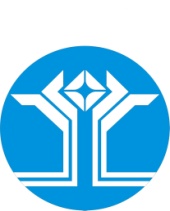 РОССИЙСКАЯ ФЕДЕРАЦИЯ (РОССИЯ)РЕСПУБЛИКА САХА (ЯКУТИЯ)МИРНИНСКИЙ РАЙОНМУНИЦИПАЛЬНОЕ ОБРАЗОВАНИЕ «ПОСЕЛОК АЙХАЛ»ПОСЕЛКОВЫЙ СОВЕТ ДЕПУТАТОВXXIV СЕССИЯРЕШЕНИЕО внесении изменений в Положение о наградах, званиях и поощрениях муниципального образования «Поселок Айхал» Мирнинского района Республики Саха (Якутия), утвержденное решением поселкового Совета депутатовот 22.11.2016 III-№ 55-5, в редакции решения от 28.06.2018 IV-№ 16-2Руководствуясь Федеральным законом от 06.10.2003 № 131 -ФЗ «Об общих принципах организации местного самоуправления в Российской Федерации», статьями 24, 37, 40, 43 Устава МО «Поселок Айхал», поселковый Совет депутатов решил:Внести следующие изменения в Положение о наградах, званиях и поощрениях муниципального образования «Поселок Айхал» Мирнинского района Республики Саха (Якутия), утвержденное решением поселкового Совета депутатов от 22.11.2016 III-№ 55-5 (далее – Положение).в пункте 4 главы 2 слова «в двукратном размере минимальной оплаты труда (при вручении)» заменить словами «68 966 рублей».в пункте 7 главы 2 слова «в одинарном размере минимальной оплаты труда» заменить словами «34 483 рублям».2.	Настоящее решение опубликовать в газете «Новости Айхала» и разместить на официальном сайте Администрации МО «Поселок Айхал» (www.мо-айхал.рф).3.	Настоящее решение вступает в силу с даты принятия.4.	Контроль за исполнением настоящего решения возложить на председателя поселкового Совета депутатов, Комиссию по социальным вопросам, Главу поселка.21 декабря 2018 годаIV-№ 24-8Глава поселка_________________________ В.П. КарповПредседательпоселкового Совета депутатов______________________ С.А. Домброван